Rozpočtové opatření č. 12/2017Schválené Radou města Klimkovic dne 14. 6. 2017, bod 77/1485.1Rada města Klimkovics c h v a l u j e úpravu rozpočtu pro rok 2017 – rozpočtové opatření č. 12/2017, kterým se:kterým se:Ing. Renáta Jančovávedoucí finančního odboruzvyšují výdajezvyšují výdajeNázevNázevNázevČástkaČástka§ 3612Bytové hospodářstvíBytové hospodářstvíBytové hospodářstvío50.000,00 Kč50.000,00 Kč§ 3635Územní plánováníÚzemní plánováníÚzemní plánovánío20.000,00 Kč20.000,00 Kčsnižují výdajesnižují výdajeNázevNázevNázevČástkaČástka§ 6409Ostatní činnosti jinde nezařazenéOstatní činnosti jinde nezařazenéOstatní činnosti jinde nezařazenéo50.000,00 Kč50.000,00 Kč§ 3319Ostatní záležitosti kulturyOstatní záležitosti kulturyOstatní záležitosti kulturyo20.000,00 Kč20.000,00 KčCelkem se výdaje nemění.Celkem se výdaje nemění.Celkem se výdaje nemění.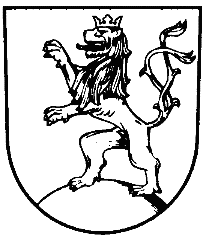 